                                                                                                                        Проєкт        УКРАЇНАПЕРЕГІНСЬКА СЕЛИЩНА РАДАВосьме демократичне скликаннядев’ята сесіяРІШЕННЯвід ____________ 2021. № ______-9/2021                                                      смт. ПерегінськеПро затвердження тарифу на забір, транспортування та злив 1 м3 рідких побутових відходів                                                                               На підставі звернення начальника підприємства,  відповідно до порядку формування тарифів на послуги з поводження з побутовими відходами затверджених постановою Кабінету Міністрів України від 26.07.2006 р №1010, керуючись Законом України « Про житлово-комунальні послуги» від 09.11.2017р.,  Законом України «Про відходи», в зв’язку з переходом ЖКП до категорії  платників ПДВ виникла необхідність змінити діючий тариф за послуги на забір, транспортування та злив рідких побутових відходів на території Перегінської територіальної громади, селищна радаВИРІШИЛА:Затвердити тариф на  забір,транспортування та злив рідких побутових відходів в розмірі  200 грн + 20%ПДВ=  240 грн/1 м3.(додається).Рішення Перегінської селищної ради від 09.10.2018 року №433-37/2018 «Про встановлення тарифів на послуги  вивезення 1 м.куб. рідких побутових відходів» вважати таким що втратило чинність.Оприлюднити рішення на сайті Перегінської селищної ради.Контроль за виконанням даного рішення покласти на начальника селищного ЖКП – Яцук Х.В.Селищний голова                                                                      Ірина ЛЮКЛЯНДодаток 1Калькуляція вартості 1 м3 забору, транспортування та зливу рідких побутових відходів МАЗ – 4371№2 АТ 1862 СІВартість 1 м3 1218,54÷4,975 = 240,00 грн.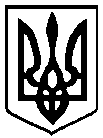 №п/пСтатті витратСума грн.1.Заробітна плата водія(24,04×4,975)119,602.Заробітна плата вантажника(22,41×4,975)111,493.Нарахування на зарплату50,844.Амортизація458,985.Дизпаливо -  8л. ×29,00 грн.232,006.Загально – виробничі витрати12,317.Прибуток21,688.Адмінвитрати8,55Всього1015,459.ПДВ203,09Разом1218,54